19. mars 2014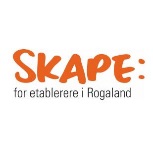 Kjære   Takk for at du har valgt  for dine -behov. Vi er overbevist om at du vil bli svært fornøyd med tjenestene vi tilbyr.I vedlagte informasjonsmateriell kan du se hvordan du oppnår størst utbytte av tjenestene våre. Ta gjerne kontakt dersom du har noen spørsmål. Du kan ringe til din kontaktperson, , på telefon . Kundenummeret ditt er . Ha dette nummeret tilgjengelig når du ringer slik at vi kan hjelpe deg på raskest mulig måte.Etter hvert som behovene endres, hjelper vi deg gjerne med å avdekke dem og tilby deg de tjenestene som kan hjelpe deg å nå de nye målene. Nok en gang vil vi takke deg for at du har valgt .Med vennlig hilsenVedlegg:	